                                                                                                                                                            В регистр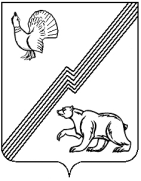 АДМИНИСТРАЦИЯ ГОРОДА ЮГОРСКАХанты-Мансийского автономного округа – Югры                                  ПОСТАНОВЛЕНИЕот ______________                                                                                                № _______
О внесении изменения в постановление  администрации города Югорска от 27.02.2015 № 1339 «О предоставлении бюджетных инвестиций  юридическим лицам, не являющимся  государственными или муниципальными учреждениями и  государственными или муниципальными унитарными предприятиями за счет средств  бюджета города Югорска»             В соответствии с  Бюджетным кодексом Российской Федерации»: Внести в приложение 1 к постановлению администрации города Югорска от27.02.2015 № 1339  «О предоставлении бюджетных инвестиций  юридическим лицам, не являющимся  государственными или муниципальными учреждениями и  государственными или муниципальными унитарными предприятиями за счет средств  бюджета города Югорска» изменение, дополнив  пунктом  10 следующего содержания: «10. Не допускается предоставление  бюджетных инвестиций иностранным юридическим лицам, в том числе местом регистрации которых является государство или территория, включенные в утверждаемый Министерством финансов Российской Федерации перечень государств и территорий, предоставляющих льготный налоговый режим налогообложения и (или) не предусматривающих раскрытия и предоставления информации при проведении финансовых операций (офшорные зоны) в отношении таких юридических лиц (далее - офшорные компании). Указанные иностранные юридические лица, а также российские юридические лица, в уставном (складочном) капитале которых доля участия офшорных компаний в совокупности превышает 50 процентов, не вправе являться получателями указанных средств.».      2. Опубликовать  постановление  в  официальном печатном издании и  разместить на  официальном сайте администрации города Югорска.        3. Настоящее постановление вступает в силу после  его   официального  опубликования.        4. Контроль  за  выполнением  постановления   возложить  на первого  заместителя главы города - директора департамента муниципальной собственности и градостроительства С.Д. Голина.Глава  города Югорска                                                                                         Р.З. Салахов                                              Проект МНПА коррупциогенных факторов не содержит. Заместитель главы  города -директор департамента финансов                                                                 Л.И. ГоршковаРассылка:  ДФ, ДМСиГ, ДЖКиСК, УЭП, УИП, ЮУИсп. Н.Т. Маслюкова  5-00-72 (172)Наименование  органа Дата передачи на согласование и подпись лица, передавшего  документДата поступления на согласование и подпись лица, принявшего документДата согласованияРасшифровка подписиДепартамент финансовЛ.И. ГоршковаДМСиГС.Д. ГолинЮУД.А. КрыловЗаместитель главы городаА.В. БородкинПомощник руководителя В.А. Княжева